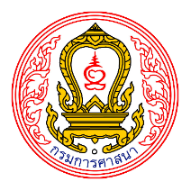 เรียน อธิบดีกรมการศาสนา	ตามที่กรมการศาสนาได้มีหนังสือ วธ ๐๓๐๘/๑๑๕ ลงวันที่ ๖ กุมภาพันธ์ ๒๕๖๖ ได้กำหนดจัดการประกวดสวดโอ้เอ้วิหารราย ประจำปีงบประมาณ พ.ศ. ๒๕๖๖ ระดับประถมศึกษา ระดับมัธยมศึกษา และระดับอุดมศึกษาเพื่อคัดเลือกทีมชนะเลิศการประกวด เข้ารับพระราชทานโล่รางวัลจาก สมเด็จพระกนิษฐาธิราชเจ้า กรมสมเด็จพระเทพรัตนราชสุดาฯ สยามบรมราชกุมารี นั้น ชื่อสถานศึกษา............................................................ เขต/อำเภอ............................................จังหวัด...............................................เบอร์โทรศัพท์...................................................มีความประสงค์ส่งนักเรียน/นักศึกษาเข้าประกวดสวดโอ้เอ้วิหารราย  ระดับ…………………………......……… ประเภททีม.............................................                                                                         ลงชื่อ...............................................................                                                                                (............................................................)                                                                                            (ประทับตราโรงเรียน)ภาพถ่ายผู้สมัครเข้าร่วมประกวดสวดโอ้เอ้วิหารราย 
ประจำปีงบประมาณ พ.ศ. ๒๕๖๖ลงชื่อ	  (	)	/	/	รายชื่อผู้เข้าประกวด   ((ตัวจริง)) ๑. ……………………………………………………………          ๒. ……………………………………………………………….๓. ……………………………………………………………๔. ……………………………………………………………….๕. ……………………………………………………………๖. ……………………………………………………………….๗. ……………………………………………………………๘. ……………………………………………………………….๙. ……………………………………………………………๑๐. …………………………………………………….………    ((ตัวสำรอง))๑. ……………………………………………………………๒. ……………………………………………………………….๓. ……………………………………………………………๔. ……………………………………………………………….รายชื่อครูผู้ควบคุม๑. ……………………………………………………………                    จึงเรียนมาเพื่อโปรดทราบ๒. ……………………………………………………………….((ตัวจริง)) ๑..................................๒...................................๓...................................๔...................................๕...................................๖...................................๗...................................๘...................................๙...................................๑๐.................................((ตัวสำรอง))๑...................................๒...................................๓...................................๔...................................